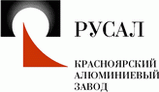 Акционерное общество «РУСАЛ Красноярский Алюминиевый Завод»
(АО «РУСАЛ Красноярск»)
ул. Пограничников, 40, г. Красноярск,  Российская Федерация, 660111
Тел.: (391) 256-40-35, Факс: (391)  256-40-88Контроль уровня загрязнения атмосферного воздуха в период с 07.09.2020 по 11.09.2020.Акционерное общество «РУСАЛ Красноярский Алюминиевый Завод»
(АО «РУСАЛ Красноярск»)
ул. Пограничников, 40, г. Красноярск,  Российская Федерация, 660111
Тел.: (391) 256-40-35, Факс: (391)  256-40-88Акционерное общество «РУСАЛ Красноярский Алюминиевый Завод»
(АО «РУСАЛ Красноярск»)
ул. Пограничников, 40, г. Красноярск,  Российская Федерация, 660111
Тел.: (391) 256-40-35, Факс: (391)  256-40-88Акционерное общество «РУСАЛ Красноярский Алюминиевый Завод»
(АО «РУСАЛ Красноярск»)
ул. Пограничников, 40, г. Красноярск,  Российская Федерация, 660111
Тел.: (391) 256-40-35, Факс: (391)  256-40-88Акционерное общество «РУСАЛ Красноярский Алюминиевый Завод»
(АО «РУСАЛ Красноярск»)
ул. Пограничников, 40, г. Красноярск,  Российская Федерация, 660111
Тел.: (391) 256-40-35, Факс: (391)  256-40-88Акционерное общество «РУСАЛ Красноярский Алюминиевый Завод»
(АО «РУСАЛ Красноярск»)
ул. Пограничников, 40, г. Красноярск,  Российская Федерация, 660111
Тел.: (391) 256-40-35, Факс: (391)  256-40-88Примечание: 0,0000-ниже пределов обнаружений.Санитарно-промышленная лаборатория АО "РУСАЛ Красноярск"Адрес: г. Красноярск, ул. Пограничников, 40е-mail Yana.Kovaleva@rusal.comтел. (391) 256 33 97;  (391) 256 39 23Санитарно-промышленная лаборатория АО "РУСАЛ Красноярск"Адрес: г. Красноярск, ул. Пограничников, 40е-mail Yana.Kovaleva@rusal.comтел. (391) 256 33 97;  (391) 256 39 23Санитарно-промышленная лаборатория АО "РУСАЛ Красноярск"Адрес: г. Красноярск, ул. Пограничников, 40е-mail Yana.Kovaleva@rusal.comтел. (391) 256 33 97;  (391) 256 39 23Санитарно-промышленная лаборатория АО "РУСАЛ Красноярск"Адрес: г. Красноярск, ул. Пограничников, 40е-mail Yana.Kovaleva@rusal.comтел. (391) 256 33 97;  (391) 256 39 23Санитарно-промышленная лаборатория АО "РУСАЛ Красноярск"Адрес: г. Красноярск, ул. Пограничников, 40е-mail Yana.Kovaleva@rusal.comтел. (391) 256 33 97;  (391) 256 39 23